Publicado en Madrid el 19/01/2017 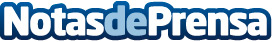 Vestirarte participará en MOMAD Metropolis 2017La principal novedad de Vestirarte en MOMAD Metropolis 2017, es su aportación a la Moda con: 'Prendas de vestir con obras de Arte impresas'Datos de contacto:Vestirarte910809101Nota de prensa publicada en: https://www.notasdeprensa.es/vestirarte-participara-en-momad-metropolis-2017 Categorias: Franquicias Moda Artes Visuales Sociedad Eventos http://www.notasdeprensa.es